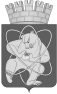 Городской округ «Закрытое административно – территориальное образование  Железногорск Красноярского края»АДМИНИСТРАЦИЯ ЗАТО г. ЖЕЛЕЗНОГОРСКПОСТАНОВЛЕНИЕ      12.05. 2020                                                                                                                                                 №  846г. ЖелезногорскОб изъятии для муниципальных нужд земельного участка с кадастровым номером 24:58:0303027:411  в связи с признанием  многоквартирного дома  по адресу: Красноярский край, ЗАТО Железногорск, город Железногорск, улица Свердлова, дом № 72, аварийным и подлежащим сносу 	В соответствии с Федеральным законом   от 06.10.2003 № 131-ФЗ «Об общих принципах организации местного самоуправления в Российской Федерации», статьей 32 Жилищного кодекса Российской Федерации,  Земельным кодексом Российской Федерации,  на основании Устава ЗАТО Железногорск,  постановлений Администрации ЗАТО г. Железногорск от 01.10.2019 № 2079 «О признании многоквартирного дома по адресу: Красноярский край, ЗАТО Железногорск, город Железногорск, улица Свердлова, дом № 72 аварийным и подлежащим сносу», от 28.10.2019 № 2156 «О внесении изменений в постановление Администрации ЗАТО  г. Железногорск от 01.10.2019 № 2079 «О признании многоквартирного дома по адресу: Красноярский край, ЗАТО Железногорск, город Железногорск, улица Свердлова, дом № 72 аварийным и подлежащим сносу»,ПОСТАНОВЛЯЮ:1. Изъять земельный участок под многоквартирным домом № 72 по улице Свердлова города Железногорска ЗАТО Железногорск Красноярского края с кадастровым номером  24:58:0303027:411  для муниципальных нужд в связи с признанием многоквартирного дома аварийным и подлежащим сносу. 2. В связи с изъятием земельного участка для муниципальных нужд изъять у собственников (физических лиц) жилые помещения в многоквартирном доме по адресу: Красноярский край, ЗАТО Железногорск, город Железногорск, улица Свердлова, дом № 72:2.1. комната № 8 жилой площадью  27,2 кв. метра, общей площадью                27,2 кв. метра;2.2. комната № 9 жилой площадью  14,7 кв. метра, общей площадью   14,7 кв. метра;2.3. комната № 16 жилой площадью  15,3 кв. метра, общей площадью  15,3 кв. метра;2.4. комната № 17 жилой площадью  20,2 кв. метра, общей площадью  20,2 кв. метра;2.5. комната № 19 жилой площадью  27,6 кв. метра, общей площадью  27,6 кв. метра;2.6. комната № 21 жилой площадью  16,0 кв. метров, общей площадью  16,0 кв. метров.3. Управлению внутреннего контроля Администрации ЗАТО                           г. Железногорск (Е.Н. Панченко) довести настоящее постановление до сведения населения через газету «Город и горожане».	4. Отделу общественных связей Администрации ЗАТО г. Железногорск (И.С. Пикалова) разместить настоящее постановление на официальном сайте городского округа «Закрытое административно-территориальное образование Железногорск Красноярского края» в информационно-телекоммуникационной сети «Интернет». 5. Контроль над исполнением настоящего постановления возложить на первого заместителя Главы ЗАТО г. Железногорск по жилищно-коммунальному хозяйству А.А. Сергейкина.	6. Настоящее постановление вступает в силу после его официального опубликования.Глава ЗАТО г. Железногорск                                                                 И.Г. Куксин                                                                                                         